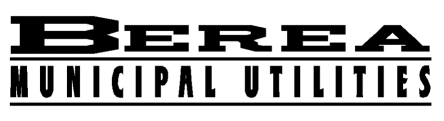 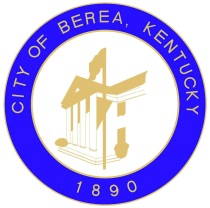 									Wastewater Dept.									200 Harrison Rd.Food Service Establishment					Berea, KY 40403Grease Control Questionnaire					(859) 986-4391Please type or print in ink when filling out questionnaire.  All questions are to be completed.  Where a question does not apply, a “Not-applicable” (N/A) response should be entered.GENERAL INFORMATIONFacility Name: _______________________________________________________________Service Address: _____________________________________________________________City: _________________________________ State: ____________ Zip Code: ___________Facility Telephone #: ______________________________________Sewer Utility Bill Account #: _______________-_________________CONTACT INFORMATIONName:_____________________________________________________________________Title: ______________________________________________________________________Mailing Address: _____________________________________________________________City: _________________________________ State: ____________ Zip Code: ___________Phone number: _____________________________ Fax Number: _____________________Email Address: ______________________________________________________________Signature: _________________________________________________ Date: ____________PLEASE COMPLETE THE FOLLOWING INFORMATIONType of Establishment: 􀂆 Full Service   Fast Food   Institutional  􀂆 Convenience Store􀂆 Other (describe) _______________________________________________________Year built: ________________ Square footage: _____________ Occupancy: ___________Operation Information:  Hours & Days of operation: Su ___________ M __________T ___________W ___________Th ___________F ___________S___________Indicate types of cooking processes at facility; i.e. grill, deep fat fryer, broilers, etc.: ______________________________ ____________________________________________Briefly describe the type of foods and meat products prepared at the facility: ____________________________________________________________________________Quantify food usage in pounds per month for the following items:Meats: ________________________________________________Fish: __________________________________________________Poultry: ________________________________________________Dairy Products: __________________________________________Oils/Shortening: __________________________________________Salad Dressing: __________________________________________Do you maintain records of any inspections by government agencies? 􀂆 Yes  􀂆 No Explain: __________________________________________________________________________Check any items that are present:􀂆 Mop Sink     􀂆 Triple Sink     􀂆 Double Sink     􀂆 Hand Sink  􀂆 Single Comp. (not hand sink)􀂆 Dishwasher     􀂆 Garbage Disposal     􀂆 Floor DrainAre the architectural and/or plumbing plans available? 􀂆 Yes   􀂆 NoPLEASE COMPLETE THE FOLLOWING INFORMATION(CONTINUED)The next set of questions refer to the Grease Control Equipment (GCE)Is there a grease trap inside the building? 􀂆 Yes    􀂆 NoIf yes: What size? __________________________ How often is it cleaned? ___________ Location?________________________________________________________________Who cleans it? ____________________________________________________________Date of last cleaning: _______________________Is there an underground grease interceptor outside? 􀂆 Yes    􀂆 NoIf yes: What size? __________________________ How often is it cleaned? ___________ Location?________________________________________________________________Who cleans it? ____________________________________________________________Date of last cleaning: _______________________Do you maintain a record of plumbing and GCE maintenance? 􀂆 Yes   􀂆 NoNumber of deep fryers used on site: ___________ How is waste deep fryer oil disposed? _________________________Do the cooking appliances capture grease drippings from the cooking process? 􀂆 Yes   􀂆 NoIf yes, how are the drippings disposed of? _________________________________________Who hauls away the cooking grease? ____________________________________________How often is the cooking grease hauled away? _____________________________________CERTIFICATION STATEMENT:I have personally examined and am familiar with the information submitted in this document and attachments.  Based upon my inquiry of those individuals immediately responsible for obtaining the information reported herein, I certify, under penalty of law, that the submitted information is true, accurate and complete.  Printed Name: _______________________________________________________Printed Title:    _______________________________________________________Date: _______________________________________________________Signature: _______________________________________________________Return Completed Form along with receipt for grease interceptor cleaning (if applicable):Email: tbrumley@bereaky.govFax:  859-756-3890Hand Deliver: 200 Harrison Rd, Berea, KY 40403Mail:    BMUAttn: Operations Department200 Harrison RoadBerea, KY 40403-0926